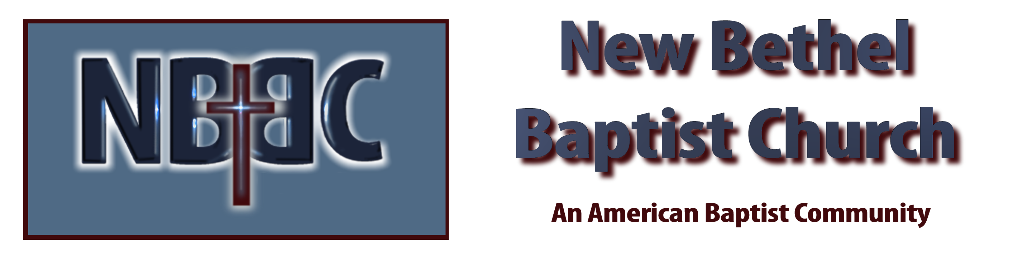 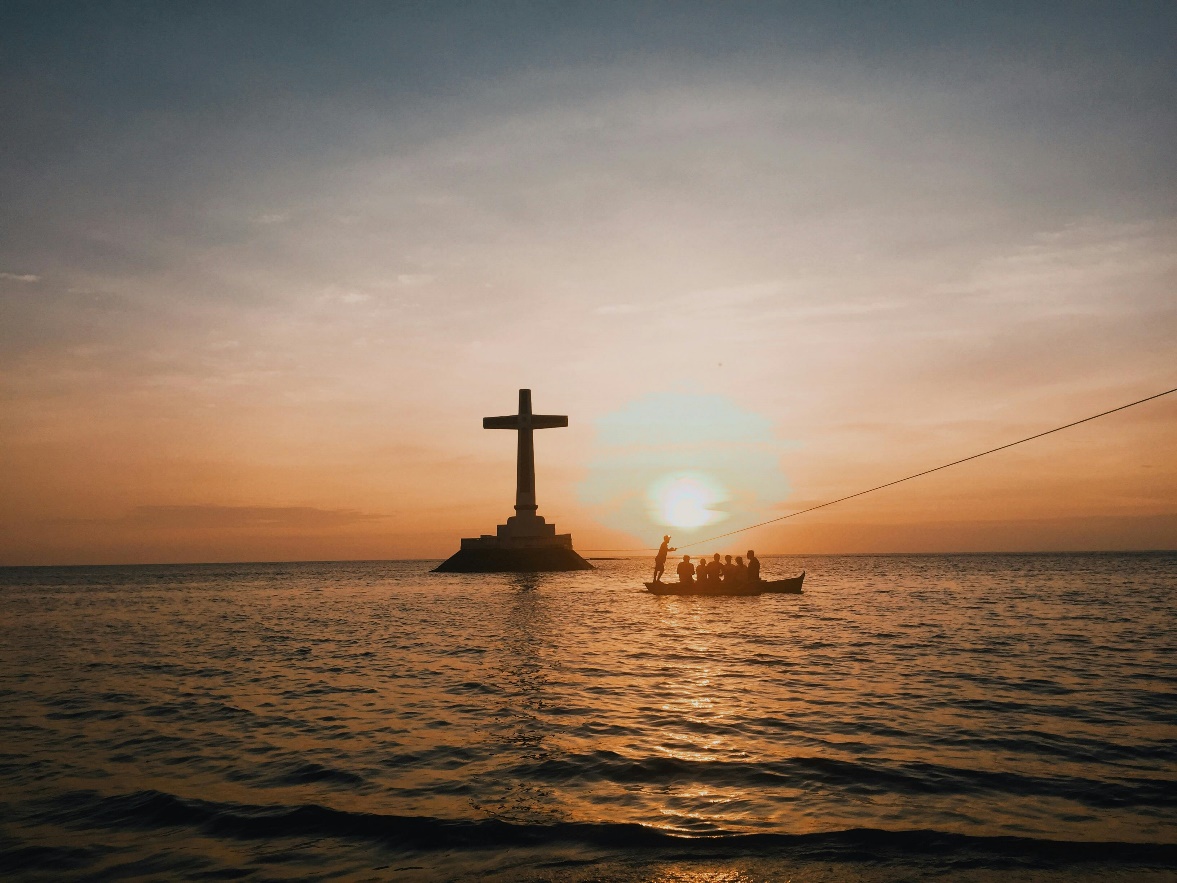 Sunday, March 17th, 2024Welcome & Announcements						         Julianne Thomas.Greeting of the FellowshipPrelude				     						         Christina Cooper*Gathering Hymn  	            	Seek Ye First						#713*Call to Worship 							           	             Julianne Thomas	One: On these days of Lenten journey,	Many: Christ goes with us side by side.	One: While we gather her for worship,	Many: May our lives be focused with praise and care.	One: As we sing, pray and listen,	Many: May God’s spirit deep within us come alive.	One: And may this time of worship,	Many: Be for us a constant guide.	One: Now let us sing with joy and vigor,	Many: As we learn how to serve Christ more fully.Service of Diminishing Lights						                	Steve ClineInvocation & Lord’s Prayer   (We use “sins”)			       	         Julianne ThomasHymn		  		Have Thine Own Way, Lord					#591Scripture Reading 		       Psalm 51: 1-12	         	         	         Julianne Thomas	One: Hear what God is saying to the people	Many: Thanks be to God!Worship Prayer				   		 			    Pastor Dianna Cline	Prayer Song			Cares Chorus	Prayer (During the prayer you will have the opportunity to call out concerns and praises)*Hymn	                          I have Decided to Follow Jesus				#602Scripture Reflection	 		  John 12:20-33 	  	    	    Pastor Dianna Cline“Are You Drawn by the Power of the Cross?”*Hymn of Response	      		I Surrender All						#596Invitation to Respond								         Julianne ThomasOffertory			  						         Christina Cooper *Doxology						       					   *Prayer	                                                  			         Julianne ThomasIf you are seeking bap'sm, to become a member at New Bethel, or would like someone to pray  with you, you are invited to come forward during this hymn.If you are seeking bap'sm, to become a member at New Bethel, or would like someone to pray  with you, you are invited to come forward during this hymn.Benediction 		           					         	    Pastor Dianna ClinePostlude   										         Christina CooperCONTACT INFORMATIONNew Bethel Baptist Church      Website: www.newbethelbapt.org                              8936 Southeastern Avenue       E-mail: newbethelbapt@att.net                     		  	   Indianapolis, IN 46239                 Wi-fi password: NBBC8624381                        317-862-4381 